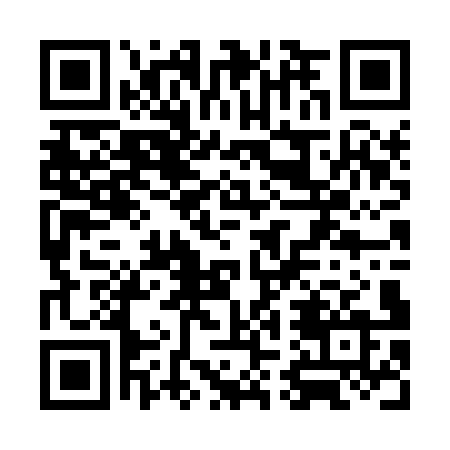 Prayer times for Port Lincoln, AustraliaWed 1 May 2024 - Fri 31 May 2024High Latitude Method: NonePrayer Calculation Method: Muslim World LeagueAsar Calculation Method: ShafiPrayer times provided by https://www.salahtimes.comDateDayFajrSunriseDhuhrAsrMaghribIsha1Wed5:377:0312:243:225:447:052Thu5:387:0312:243:215:437:043Fri5:387:0412:233:205:427:034Sat5:397:0512:233:205:417:025Sun5:407:0612:233:195:407:026Mon5:407:0712:233:185:397:017Tue5:417:0712:233:175:397:008Wed5:427:0812:233:175:386:599Thu5:427:0912:233:165:376:5910Fri5:437:1012:233:155:366:5811Sat5:447:1012:233:155:356:5712Sun5:447:1112:233:145:346:5613Mon5:457:1212:233:135:346:5614Tue5:457:1312:233:135:336:5515Wed5:467:1312:233:125:326:5516Thu5:477:1412:233:115:316:5417Fri5:477:1512:233:115:316:5318Sat5:487:1612:233:105:306:5319Sun5:497:1612:233:105:296:5220Mon5:497:1712:233:095:296:5221Tue5:507:1812:233:095:286:5122Wed5:507:1912:233:085:286:5123Thu5:517:1912:233:085:276:5124Fri5:517:2012:233:085:276:5025Sat5:527:2112:243:075:266:5026Sun5:537:2112:243:075:266:5027Mon5:537:2212:243:075:256:4928Tue5:547:2312:243:065:256:4929Wed5:547:2312:243:065:256:4930Thu5:557:2412:243:065:246:4831Fri5:557:2512:243:055:246:48